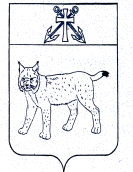 АДМИНИСТРАЦИЯ УСТЬ-КУБИНСКОГОМУНИЦИПАЛЬНОГО ОКРУГАПОСТАНОВЛЕНИЕс. Устьеот 09.01.2023                                                                                                         № 84Об  определении    границ  прилегающих территорий,  на которых  не допускается  розничная  продажа  алкогольной продукции и розничная продажа алкогольной продукции при оказании услуг общественного питания            В соответствии с Федеральным законом от 6 октября 2003 года № 131-ФЗ «Об общих принципах организации местного самоуправления в Российской Федерации», Федеральным законом от 22 ноября 1995 года № 171-ФЗ «О государственном регулировании производства и оборота этилового спирта, алкогольной и спиртосодержащей продукции и об ограничении потребления (распития) алкогольной продукции», постановлением  Правительства  Российской  Федерации  от 23 декабря  2020 года   № 2220  «Об утверждении правил определения органами местного самоуправления  границ  прилегающих  территорий,  на которых  не допускается  розничная  продажа  алкогольной  продукции  и  розничная  продажа алкогольной продукции при оказании услуг общественного питания», ст. 42 Устава округа  администрация округаПОСТАНОВЛЯЕТ:1. Утвердить Перечень организаций и (или) объектов относящихся к образовательным, медицинским организациям, объектам спорта, на прилегающих  территориях которых, не допускается розничная продажа алкогольной продукции  и розничная продажа алкогольной продукции при оказании услуг общественного питания (приложение 1).         2. Утвердить Перечень вокзалов, на прилегающих территориях которых, не допускается розничная продажа алкогольной продукции и розничная продажа алкогольной продукции при оказании услуг общественного питания (приложение 2).        3. Установить, что расстояние прилегающих территорий измеряется в метрах по пешеходной зоне (тротуарам, пешеходным дорожкам) от входа для посетителей объектов, указанных в приложениях 1, 2, либо входа на их обособленную территорию (при наличии) до входа для посетителей  предприятия осуществляющего розничную  продажу  алкогольной продукции или розничную продажу алкогольной продукции при оказании услуг общественного питания.        Измерение расстояния осуществляется по кратчайшему маршруту движения пешехода согласно Правилам дорожного движения.       4. Установить минимальное значение расстояния:       4.1. Расстояние от организаций и (или) объектов, относящихся к образовательным, медицинским организациям, объектам спорта, их обособленных территорий (при наличии) до предприятий осуществляющих розничную  продажу  алкогольной продукции или розничную продажу алкогольной продукции при оказании услуг общественного питания - не менее 10 метров.      4.2. Расстояние от вокзалов, их обособленных территорий (при наличии),  до предприятий осуществляющих розничную  продажу  алкогольной продукции или розничную продажу алкогольной продукции при оказании услуг общественного питания - не менее 10 метров.       5. Размещение (открытие) новых организаций и объектов, относящихся к образовательным, медицинским организациям, объектам спорта и вокзалам на устоявшихся территориях должно происходить с учетом уже существующих объектов осуществляющих розничную  продажу  алкогольной продукции или розничную продажу алкогольной продукции при оказании услуг общественного питания, и не сказываться на их функционировании.      6. Управлению имущественных отношений администрации округа при предоставлении разрешения на строительство объектов осуществляющих розничную  продажу  алкогольной продукции или розничную продажу алкогольной продукции при оказании услуг общественного питания, руководствоваться настоящим постановлением.      7. Настоящее постановление вступает в силу со дня его подписания и подлежит обнародованию.Утвержденпостановлением администрации округа от 09.01.2023 № 84(приложение 1)ПЕРЕЧЕНЬорганизаций и (или) объектов относящихся к образовательным, медицинским организациям, объектам спорта, на  прилегающих территорий которых  не допускается розничная продажа алкогольной продукции  и розничная продажа алкогольной продукции при оказании услуг общественного питанияУтвержденпостановлением администрации округа от 09.01.2023 № 84(приложение 2)ПЕРЕЧЕНЬвокзалов, на прилегающих территориях которых, не допускается розничная продажа алкогольной продукции и розничная продажа алкогольной продукции при оказании услуг общественного питания